ΣΑΒΒΑΤΟ, 13/0406:45		ΜΑΖΙ ΤΟ ΣΑΒΒΑΤΟΚΥΡΙΑΚΟ Ενημερωτική εκπομπή με τον Γιάννη Σκάλκο και την Ευριδίκη Χάντζιου10:00		ΠΑΜΕ ΑΛΛΙΩΣΕνημερωτική εκπομπή με τον Τάκη Σαράντη12:00		ΕΙΔΗΣΕΙΣ – ΑΘΛΗΤΙΚΑ – ΚΑΙΡΟΣ12:30		ΕΠΤΑΕκπομπή πολιτικής ανασκόπησης με τη Βάλια Πετούρη13:30		ΕΠΙΧΕΙΡΗΜΑΤΑ (Νέα Εκπ.)Εκπομπή για την επιχειρηματικότητα 	με τον Χρήστο Παγώνη14:30		ΣΑΝ ΣΗΜΕΡΑ ΤΟΝ 20Ο ΑΙΩΝΑ14:45		ΕΝΤΟΣ ΑΤΤΙΚΗΣ «Βραυρώνα»	15:00-18:00	BASKET LEAGUE SHOW  εκπομπή | 24η αγωνιστική (Ζ)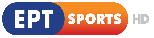 (15:45-17:45	ΚΟΛΟΣΣΟΣ-ΠΕΡΙΣΤΕΡΙ		| ΠΑΡΑΛΛΗΛΗ ΜΕΤΑΔΟΣΗ )(15:45-17:45	ΗΦΑΙΣΤΟΣ-ΡΕΘΥΜΝΟ		| ΠΑΡΑΛΛΗΛΗ ΜΕΤΑΔΟΣΗ )(15:45-17:45	ΠΑΝΙΩΝΙΟΣ-ΑΕΚ		| ΠΑΡΑΛΛΗΛΗ ΜΕΤΑΔΟΣΗ )(15:45-17:45	ΛΑΥΡΙΟ-ΧΟΛΑΡΓΟΣ		| ΠΑΡΑΛΛΗΛΗ ΜΕΤΑΔΟΣΗ )(15:45-17:45	ΑΡΗΣ-ΚΥΜΗ			| ΠΑΡΑΛΛΗΛΗ ΜΕΤΑΔΟΣΗ )Με τους Βαγγέλη Ιωάννου και Κώστα Σωτηρίου18:00		ΙΣΤΟΡΙΚΟΙ ΠΕΡΙΠΑΤΟΙ «Οι Βρετανοί στην Ελλάδα_1935-1947» (Νέα Εκ.)Ενημερωτική εκπομπή με τη Μαριλένα Κατσίμη19:00		ΔΙΑΛΟΓΟΣ «Τόποι Πολιτισμού»19:30		ΕΛΛΗΝΙΚΗ ΤΑΙΝΙΑ «Ο Θανάσης και το καταραμένο φίδι»«Ο Θανάσης είναι ένας φιλήσυχος ανθρωπάκος, σώγαμπρος στο σπίτι της πεθεράς του, αλλά δεν μπορεί να αποκτήσει παιδιά, παρ’ όλο που στο σόι του όλοι είναι πολύτεκνοι. Και τι δεν κάνει για να γίνει καρπερός: καταπίνει μαντζούνια και πίνει αφεψήματα με περίεργα βότανα, κάνει ευχέλαια για να του δώσει ο Θεός παιδί, και πηδάει φωτιές για να φύγουν τα δαιμονικά. Όταν όμως όλα αυτά αποτυγχάνουν, τότε έρχεται η μεγάλη σύγκρουση με το «καταραμένο φίδι», τη διαβολική πεθερά του…»Σκηνοθεσία & παραγωγή Ντίνος Κατσουρίδης, Σενάριο Ντίνος Κατσουρίδης, Γιώργος Μυλωνάς, Μουσική Σταμάτης Κραουνάκης, Φωτογραφία Νίκος Μήλας Μοντάζ Νίκη Λαγκαδινού, Σκηνογραφία 	Τάσος Ζωγράφος (και ενδυματολόγος)21:00		ΚΕΝΤΡΙΚΟ ΔΕΛΤΙΟ ΕΙΔΗΣΕΩΝ – ΑΘΛΗΤΙΚΑ – ΚΑΙΡΟΣΜε την Αντριάνα Παρασκευοπούλου22:00		ΣΤΑ ΤΡΑΓΟΥΔΙΑ ΛΕΜΕ ΝΑΙ (Νέα εκπ.)Μουσική εκπομπή με τη Ναταλία Δραγούμη και τον Μιχάλη Μαρίνο01:00		ΕΙΚΑΣΤΙΚΟΙ (E) «Η ζωή και το έργο του διάσημου εικαστικού Γιώργου Χατζημιχάλη» 
01:30		ΕΛΛΗΝΙΚΗ ΤΑΙΝΙΑ «Ο Ψαρόγιαννος»Κοινωνικό δράμα, παραγωγής 1966. 
«Ο Ψαρόγιαννος ζει με τη γυναίκα και τα πέντε παιδιά τους σ’ ένα παραθαλάσσιο χωριό. Μια μέρα εμφανίζεται ένας ναυτικός, ο οποίος θέλει να συγκρουστεί με τον Ψαρόγιαννο, ζητώντας εκδίκηση. Ο Ψαρόγιαννος συνειδητοποιεί ότι ο ναυτικός είναι γιος του από άλλη γυναίκα. Όταν φτάνει η ώρα της αναμέτρησης, κανείς από τους δύο δεν μπορεί να βλάψει τον άλλο…»Σκηνοθεσία-σενάριο: Βασίλης Μαριόλης, Διεύθυνση φωτογραφίας: Κώστας Ψαρράς, Μουσική σύνθεση: Γιάννης Μαρκόπουλος Παίζουν: Γιώργος Φούντας, Αλέκα Κατσέλη, Μαρία Σκούντζου, Παύλος Λιάρος, Νίκος Αναγνωστάκης, Μαρίνα Μιχαλοπούλου, Κώστας Δίπλαρος, Παναγιώτης Μπούμπαλος, Γιώργος Μπούμπαλος.   03:00		SELFIE   «Αμφίκλεια» (Νέα Εκπ.)----------------------------------------------------------------------------------------------------------------04:00		ΕΠΙΧΕΙΡΗΜΑΤΑ (Νέα Εκπ.)05:00		ΙΣΤΟΡΙΚΟΙ ΠΕΡΙΠΑΤΟΙ «Οι Βρετανοί στην Ελλάδα_1935-1947» (Νέα Εκ.)06:00		ΕΛΛΗΝΙΚΗ ΤΑΙΝΙΑ «Ο Θανάσης και το καταραμένο φίδι»07:30		ΣΑΝ ΣΗΜΕΡΑ ΤΟΝ 20Ο ΑΙΩΝΑΚΥΡΙΑΚΗ, 14/0408:00		ΑΡΧΙΕΡΑΤΙΚΗ ΘΕΙΑ ΛΕΙΤΟΥΡΓΙΑαπό τον Καθεδρικό Ιερό Ναό Αθηνών10:30		ΦΩΤΕΙΝΑ ΜΟΝΟΠΑΤΙΑ «Τα μοναστήρια της Κρήτης» (Νέα Εκπ.)11:30		ΜΕ ΑΡΕΤΗ ΚΑΙ ΤΟΛΜΗ12:00		ΕΙΔΗΣΕΙΣ – ΑΘΛΗΤΙΚΑ – ΚΑΙΡΟΣ12:45		ΣΑΝ ΣΗΜΕΡΑ ΤΟΝ 20Ο ΑΙΩΝΑ (Ε)13:00		ΤΟ ΑΛΑΤΙ ΤΗΣ ΓΗΣ «Οι γυναίκες της δεκαετίας 1950. Η Ηρώ Σαΐα συναντά τις: Σπεράντζα Βρανά, Μάγια Μελάγια Μαρίκα Νίνου, Μαίρη Λίντα» (ΝΕΟΣ ΚΥΚΛΟΣ ΕΚΠΟΜΠΩΝ)Εκπομπή για την ελληνική μουσική παράδοση υπό την επιμέλεια του Λάμπρου Λιάβα15:00		ΕΙΔΗΣΕΙΣ – ΑΘΛΗΤΙΚΑ – ΚΑΙΡΟΣΜε τη Μαριάννα Πετράκη16:00		ΕΛΛΗΝΙΚΗ ΤΑΙΝΙΑ «Κατηγορώ την κοινωνία»Δράμα, παραγωγής 1966. «Ο Αλέξης Σιγρίδης βρίσκεται στο εδώλιο του κατηγορουμένου για το φόνο του Κώστα Γιαμάκη. Η Μάρθα Αντωνίου, η μητέρα της Αλίκης, της μνηστής του θύματος, καταθέτει στο δικαστήριο ότι η κόρη της κι ο Αλέξης σχεδίαζαν να παντρευτούν, αλλά η μητέρα του, η Μίνα, η οποία δεν ήθελε αυτό το γάμο, χρησιμοποίησε το επιλήψιμο παρελθόν της για να τον αποτρέψει…»Σκηνοθεσία: Σπύρος Ζιάγκος, Σενάριο: Γιώργος Βρασιβανόπουλος, Διεύθυνση φωτογραφίας: Giovanni Varriano, Μουσική επιμέλεια: Χρήστος ΜουραμπάςΠαίζουν: Γκέλυ Μαυροπούλου, Στέφανος Στρατηγός, Παύλος Λιάρος, Μαρί Πανταζή, Μιράντα Μυράτ, Νίκος Φέρμας, Γιώργος Βρασιβανόπουλος17:30		ΣΑΝ ΣΗΜΕΡΑ ΤΟΝ 20Ο ΑΙΩΝΑ (Ε)	18:00-19:00	SUPER LEAGUE DAY| εκπομπή, (Ζ)Με τον Βασίλη Μπακόπουλο και την Κατερίνα Αναστασοπούλου		19:00-21:00 	SUPER LEAGUE | 28η αγωνιστική : ΛΑΜΙΑ-ΑΕΚ (Ζ)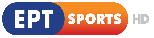 21:00		ΚΕΝΤΡΙΚΟ ΔΕΛΤΙΟ ΕΙΔΗΣΕΩΝ – ΑΘΛΗΤΙΚΑ – ΚΑΙΡΟΣΜε την Αντριάνα Παρασκευοπούλου21:45		ΑΘΛΗΤΙΚΗ ΚΥΡΙΑΚΗ – 28η ΑγωνιστικήΑθλητική εκπομπή με τους Γιώργο Λυκουρόπουλο και Περικλή Μακρή00:00		ΕΙΔΗΣΕΙΣ – ΑΘΛΗΤΙΚΑ – ΚΑΙΡΟΣ00:05		ΑΘΛΗΤΙΚΗ ΚΥΡΙΑΚΗ (ΣΥΝΕΧΕΙΑ)		01:00-02:50 	SUPER LEAGUE 28η αγωνιστική: ΠΑΝΑΘΗΝΑΪΚΟΣ-ΟΦΗ (Μ)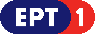 02:50		ΣΑΝ ΣΗΜΕΡΑ ΤΟΝ 20Ο ΑΙΩΝΑ03:00		ΑΞΙΟΝ ΕΣΤΙ «Αυτοβιογραφίες» (Νέα Εκπ.)Πολιτιστική εκπομπή με τον Βασίλη Βασιλικό04:00		ΤΑ ΣΤΕΚΙΑ – Ιστορίες αγοραίου πολιτισμού «Η Τρούμπα» (Νέα Εκπ.)Σειρά ντοκιμαντέρ του Νίκου Τριανταφυλλίδη04:50		ΟΙ ΔΡΟΜΟΙ ΤΗΣ ΑΝΑΠΤΥΞΗΣ «Τηλεματική και ηλεκτρονικό εισιτήριο» (Νέα Εκπ.)ΔΕΥΤΕΡΑ, 15/04 05:50		ΠΡΩΤΗ ΕΙΔΗΣΗΕνημερωτική εκπομπή με τον Νίκο Παναγιωτόπουλο και τη Μαρία Αλεξάκη09:50		ΑΠΕΥΘΕΙΑΣΕνημερωτική εκπομπή με τους Μάριον Μιχελιδάκη, Κώστα Λασκαράτο και Νίκο Μερτζάνη12:00		ΕΙΔΗΣΕΙΣ – ΑΘΛΗΤΙΚΑ – ΚΑΙΡΟΣ13:00		ΓΙΑ ΤΗΝ ΕΛΛΑΔΑ ...Ενημερωτική εκπομπή με τον Σπύρο Χαριτάτο14:30		ΩΡΑ ΕΛΛΑΔΑΣΕνημερωτική εκπομπή με τον Νίκο Αγγελίδη15:00		ΕΙΔΗΣΕΙΣ – ΑΘΛΗΤΙΚΑ – ΚΑΙΡΟΣΜε τη Σταυρούλα Χριστοφιλέα15:55		ΑΛΛΗ ΔΙΑΣΤΑΣΗΕνημερωτική εκπομπή18:00		ΕΙΔΗΣΕΙΣ – ΑΘΛΗΤΙΚΑ – ΚΑΙΡΟΣΜε τη Βασιλική ΧαϊνάΚαι Δελτίο στη Νοηματική18:15		Ο ΚΑΙΡΟΣ ΣΤΗΝ ΩΡΑ ΤΟΥΜε τον Σάκη Αρναούτογλου18:30		ΣΑΝ ΣΗΜΕΡΑ ΤΟΝ 20Ο ΑΙΩΝΑ (Ε)18:50		ΔΕΥΤΕΡΗ ΜΑΤΙΑ		με την Κατερίνα ΑκριβοπούλουΕνημερωτική εκπομπή21:00		ΚΕΝΤΡΙΚΟ ΔΕΛΤΙΟ ΕΙΔΗΣΕΩΝ – ΑΘΛΗΤΙΚΑ – ΚΑΙΡΟΣΜε τη Δώρα Αναγνωστοπούλου22:00		ΣΑΝ ΜΑΓΕΜΕΝΟΙ «Φυλές» της Νίνα Ρέιν (Νέα Εκπ.)Εκπομπή για το θέατρο με τον Γιώργο Δαράκη22:30		ΤΟ ΘΕΑΤΡΟ ΤΗΣ ΔΕΥΤΕΡΑΣ «Ο φίλος μου ο Λευτεράκης»Θεατρική σκηνοθεσία: Αλέκος ΣακελάριοςΤηλεσκηνοθεσία: Σταύρος ΖερβάκηςΠαίζουν:  Βασίλης Τσιβιλίκας, Καίτη Ιμπροχώρη, Τούλα Σπινέλη, Τούλα Αγαπητού,Ντάνος Λυγίζος, Μαίρη Κυβέλου, Γιώργος Κιμούλης, Ντίνα Βρετού, Κωνσταντίνος ΤζούμαςΔ/νση Παραγωγής: Στέλιος Αντωνιάδης, Παραγωγός: Βίκυ Μουνδρέα, Σκηνικά Κουστούμια: Γιάννης Κύρου«Ο Θοδωράκης, ένας ευκατάστατος οικογενειάρχης που του αρέσει να έχει και εξωσυζυγικές σχέσεις, ανακαλύπτει ένα φανταστικό πρόσωπο, το φίλο του τον Λευτεράκη, προκειμένου να ταξιδεύει για να συναντάει την ερωμένη του. Η γυναίκα του, η Φωφώ, δεν θ’ αργήσει ν’ ανακαλύψει την αλήθεια, όμως η πιο μεγάλη του έκπληξη θα είναι όταν ο Λευτεράκης θα πάρει σάρκα και οστά…»00:10		ΠΕΡΙΦΕΡΕΙΑ (ΕΙΔΗΣΕΙΣ ΤΗΣ ΠΕΡΙΦΕΡΕΙΑΣ ΑΠΟ ΤΗΝ ΕΡΤ3)Με τη Νίκη Χατζηδημητρίου00:20		ΜΑΡΙΝΑ ΒΑΛΙΕΡΙ: Η ΜΙΚΡΗ ΑΝΙΨΙΑ ΤΟΥ ΚΑΒΑΦΗ (ντοκ.gr)01:30		ΓΡΑΦΗ ΚΑΘΑΡΗ «Μυθιστόρημα και διήγημα» (Νέα Εκπ.)Πολιτιστική Σειρά Ντοκιμαντέρ02:30		ΩΡΑ ΕΛΛΑΔΑΣ (Επανάληψη ημέρας)03:00		ΜΕ ΤΟ ΤΡΙΑ (ΑΠΟΓΕΥΜΑΤΙΝΟ ΜΑΓΚΑΖΙΝΟ ΕΡΤ3) (Μ - 17:00-18:00)Με την Έλσα Ποιμενίδου04:00		ΙΣΤΟΡΙΚΟΙ ΠΕΡΙΠΑΤΟΙ «Από το Λαϊκό Κόμμα στην Κεντροδεξιά της Μεταπολίτευσης» (E)Με τους Μαριλένα Κατσίμη & Πιέρρο Τζαννετάκο05:00		ΤΕΤΡΑΔΙΑ, ΘΑΝΑΣΗΣ ΛΑΛΑΣ «Άρθουρ Πεν» (Νέα Εκπ.)05:30		ΣΑΝ ΣΗΜΕΡΑ ΤΟΝ 20Ο ΑΙΩΝΑ ΤΡΙΤΗ, 16/0405:50		ΠΡΩΤΗ ΕΙΔΗΣΗΕνημερωτική εκπομπή με τον Νίκο Παναγιωτόπουλο και τη Μαρία Αλεξάκη09:50		ΑΠΕΥΘΕΙΑΣΕνημερωτική εκπομπή με τους Μάριον Μιχελιδάκη, Κώστα Λασκαράτο και Νίκο Μερτζάνη12:00		ΕΙΔΗΣΕΙΣ – ΑΘΛΗΤΙΚΑ – ΚΑΙΡΟΣ13:00		ΓΙΑ ΤΗΝ ΕΛΛΑΔΑ ...Ενημερωτική εκπομπή με τον Σπύρο Χαριτάτο14:30		ΩΡΑ ΕΛΛΑΔΑΣΕνημερωτική εκπομπή με τον Νίκο Αγγελίδη15:00		ΕΙΔΗΣΕΙΣ – ΑΘΛΗΤΙΚΑ – ΚΑΙΡΟΣΜε τη Σταυρούλα Χριστοφιλέα15:55		ΑΛΛΗ ΔΙΑΣΤΑΣΗΕνημερωτική εκπομπή18:00		ΕΙΔΗΣΕΙΣ – ΑΘΛΗΤΙΚΑ – ΚΑΙΡΟΣΜε τη Βασιλική ΧαϊνάΚαι Δελτίο στη Νοηματική18:15		Ο ΚΑΙΡΟΣ ΣΤΗΝ ΩΡΑ ΤΟΥΜε τον Σάκη Αρναούτογλου18:30		ΣΑΝ ΣΗΜΕΡΑ ΤΟΝ 20Ο ΑΙΩΝΑ (Ε)18:50		ΔΕΥΤΕΡΗ ΜΑΤΙΑΕνημερωτική εκπομπή με την Κατερίνα Ακριβοπούλου21:00		ΚΕΝΤΡΙΚΟ ΔΕΛΤΙΟ ΕΙΔΗΣΕΩΝ – ΑΘΛΗΤΙΚΑ – ΚΑΙΡΟΣΜε τη Δώρα Αναγνωστοπούλου22:00		ART WEEK «Κατερίνα Πολέμη - Δημήτρης Καλαντζής» (Νέα εκπ.)Πολιτιστική ενημερωτική εκπομπή με τη Λένα Αρώνη23:00		ΙΣΤΟΡΙΚΟΙ ΠΕΡΙΠΑΤΟΙ «Από το Λαϊκό Κόμμα στην Κεντροδεξιά της Μεταπολίτευσης» (E)Με τη Μαριλένα Κατσίμη & τον Πιέρρο Τζαννετάκο23:50		ΠΕΡΙΦΕΡΕΙΑ (ΕΙΔΗΣΕΙΣ ΤΗΣ ΠΕΡΙΦΕΡΕΙΑΣ ΑΠΟ ΤΗΝ ΕΡΤ3)Με τη Νίκη Χατζηδημητρίου00:00		ΕΙΚΑΣΤΙΚΟΙ (E) «Η ζωή και το έργο του διάσημου εικαστικού Γιώργου Χατζημιχάλη» 
00:30		ROADS «Χειμώνας στον παράδεισο»  (Ε)Με τον Πάνο Χαρίτο01:30		GREEK TOWN «Τορόντο, η Φωνή της Ντάνφορθ» (Ε)02:30		ΩΡΑ ΕΛΛΑΔΑΣ (Επανάληψη ημέρας)03:00		ΜΕ ΤΟ ΤΡΙΑ (ΑΠΟΓΕΥΜΑΤΙΝΟ ΜΑΓΚΑΖΙΝΟ ΕΡΤ3) (Μ - 17:00-18:00)Με την Έλσα Ποιμενίδου-----------------------------------------------------------------------------------------------------------------04:00		ART WEEK «Κατερίνα Πολέμη - Δημήτρης Καλαντζής»05:00		ΣΑΝ ΜΑΓΕΜΕΝΟΙ «Φυλές» της Νίνα Ρέιν (Ε)Εκπομπή για το θέατρο με τον Γιώργο Δαράκη05:30		ΣΑΝ ΣΗΜΕΡΑ ΤΟΝ 20Ο ΑΙΩΝΑ ΤΕΤΑΡΤΗ, 17/04 05:50		ΠΡΩΤΗ ΕΙΔΗΣΗΕνημερωτική εκπομπή με τον Νίκο Παναγιωτόπουλο και τη Μαρία Αλεξάκη09:50		ΑΠΕΥΘΕΙΑΣΕνημερωτική εκπομπή με τους Μάριον Μιχελιδάκη, Κώστα Λασκαράτο και Νίκο Μερτζάνη12:00		ΕΙΔΗΣΕΙΣ – ΑΘΛΗΤΙΚΑ – ΚΑΙΡΟΣ13:00		ΓΙΑ ΤΗΝ ΕΛΛΑΔΑ ...Ενημερωτική εκπομπή με τον Σπύρο Χαριτάτο14:30		ΩΡΑ ΕΛΛΑΔΑΣΕνημερωτική εκπομπή με τον Νίκο Αγγελίδη15:00		ΕΙΔΗΣΕΙΣ – ΑΘΛΗΤΙΚΑ – ΚΑΙΡΟΣΜε τη Σταυρούλα Χριστοφιλέα15:55		ΑΛΛΗ ΔΙΑΣΤΑΣΗΕνημερωτική εκπομπή18:00		ΕΙΔΗΣΕΙΣ – ΑΘΛΗΤΙΚΑ – ΚΑΙΡΟΣΜε τη Βασιλική ΧαϊνάΚαι Δελτίο στη Νοηματική18:15		Ο ΚΑΙΡΟΣ ΣΤΗΝ ΩΡΑ ΤΟΥΜε τον Σάκη Αρναούτογλου18:30		ΣΑΝ ΣΗΜΕΡΑ ΤΟΝ 20Ο ΑΙΩΝΑ (Ε)18:50		ΔΕΥΤΕΡΗ ΜΑΤΙΑΕνημερωτική εκπομπή με την Κατερίνα Ακριβοπούλου21:00		ΚΕΝΤΡΙΚΟ ΔΕΛΤΙΟ ΕΙΔΗΣΕΩΝ – ΑΘΛΗΤΙΚΑ – ΚΑΙΡΟΣΜε τη Δώρα Αναγνωστοπούλου22:00		ΣΤΑ ΑΚΡΑ «Δημήτρης Καραγιάννης» (Ψυχίατρος) (Νέα Εκπ.)Με τη Βίκυ Φλέσσα23:00		ΕΛΛΗΝΙΚΗ ΤΑΙΝΙΑ «Ένας άντρας με φιλότιμο»Κοινωνικό-αισθηματικό δράμα, παραγωγής 1960.  «Ο Γιώργος Ξενίδης είναι ένας πλούσιος νέος από αριστοκρατική οικογένεια, που βρίσκεται υπό την κηδεμονία του θείου του Νικηφόρου και της θείας του Ελπίδας, και οι προοπτικές για το μέλλον του είναι λαμπρές. Ο Γιώργος ερωτεύεται την Αργυρούλα, μια μικρή ορφανή, που για να ζήσει πουλάει λουλούδια, αλλά η κοινωνική διαφορά που τους χωρίζει, κάνει την οικογένειά του να μην τη θέλει για νύφη...»Σκηνοθεσία: Οδυσσέας Κωστελέτος, Σενάριο: Οδυσσέας Κωστελέτος (βασισμένο στο θεατρικό έργο του Χρήστου Χαιρόπουλου, «Το χαμίνι»), Διεύθυνση φωτογραφίας: Ανδρέας Αναστασάτος, Γιάννης Ασπιώτης, 
Μουσική σύνθεση: Κώστας Καπνίσης. Παίζουν: Νίκος Κούρκουλος, Κάκια Αναλυτή, Χρήστος Τσαγανέας, Νίτσα Τσαγανέα, Γιώργος Βελέντζας, Αρτέμης Μάτσας, Παμφίλη Σαντοριναίου, Δέσποινα Παναγιωτίδου, Τζαβαλάς Καρούσος, Μπέμπα Μπλανς, Γιώργος Αμορής, Γιάννης Μάνος. 
00:20		ΠΕΡΙΦΕΡΕΙΑ (ΕΙΔΗΣΕΙΣ ΤΗΣ ΠΕΡΙΦΕΡΕΙΑΣ ΑΠΟ ΤΗΝ ΕΡΤ3)Με τη Νίκη Χατζηδημητρίου00:35		ROADS (E) «Οι φύλακες των φάρων»Με τον Πάνο Χαρίτο01:35		GREEK TOWN «Η ιδέα του Καναδά» (Ε)02:30		ΩΡΑ ΕΛΛΑΔΑΣ (Επανάληψη ημέρας)03:00		28 ΦΟΡΕΣ ΕΥΡΩΠΗ – 28 EUROPE (E) «Ο άλλος τελικός - Calcio Storico»Με τον Κώστα Αργυρό-----------------------------------------------------------------------------------------------------------------04:00		ΕΛΛΗΝΙΚΗ ΤΑΙΝΙΑ «Ένας άντρας με φιλότιμο»05:35		ΣΑΝ ΣΗΜΕΡΑ ΤΟΝ 20Ο ΑΙΩΝΑΠΕΜΠΤΗ 18/0405:50		ΠΡΩΤΗ ΕΙΔΗΣΗΕνημερωτική εκπομπή με τον Νίκο Παναγιωτόπουλο και τη Μαρία Αλεξάκη09:50		ΑΠΕΥΘΕΙΑΣΕνημερωτική εκπομπή με τους Μάριον Μιχελιδάκη, Κώστα Λασκαράτο και Νίκο Μερτζάνη12:00		ΕΙΔΗΣΕΙΣ – ΑΘΛΗΤΙΚΑ – ΚΑΙΡΟΣ13:00		ΓΙΑ ΤΗΝ ΕΛΛΑΔΑ ...Ενημερωτική εκπομπή με τον Σπύρο Χαριτάτο14:30		ΩΡΑ ΕΛΛΑΔΑΣΕνημερωτική εκπομπή με τον Νίκο Αγγελίδη15:00		ΕΙΔΗΣΕΙΣ – ΑΘΛΗΤΙΚΑ – ΚΑΙΡΟΣΜε τη Σταυρούλα Χριστοφιλέα15:55		ΑΛΛΗ ΔΙΑΣΤΑΣΗΕνημερωτική εκπομπή18:00		ΕΙΔΗΣΕΙΣ – ΑΘΛΗΤΙΚΑ – ΚΑΙΡΟΣΜε τη Βασιλική ΧαϊνάΚαι Δελτίο στη Νοηματική18:15		Ο ΚΑΙΡΟΣ ΣΤΗΝ ΩΡΑ ΤΟΥΜε τον Σάκη Αρναούτογλου18:30		ΣΑΝ ΣΗΜΕΡΑ ΤΟΝ 20Ο ΑΙΩΝΑ (Ε)18:50		ΔΕΥΤΕΡΗ ΜΑΤΙΑΕνημερωτική εκπομπή με την Κατερίνα Ακριβοπούλου21:00		ΚΕΝΤΡΙΚΟ ΔΕΛΤΙΟ ΕΙΔΗΣΕΩΝ – ΑΘΛΗΤΙΚΑ – ΚΑΙΡΟΣΜε τη Δώρα Αναγνωστοπούλου22:00		ΕΛΛΗΝΙΚΗ ΣΕΙΡΑ «Η ΖΩΗ ΕΝ ΤΑΦΩ» (ΝΕΑ ΣΕΙΡΑ) Επεισόδιο 11ο Τηλεοπτική μεταφορά του αντιπολεμικού μυθιστορήματος του Στράτη Μυριβήλη23:00		Η ΑΥΛΗ ΤΩΝ ΧΡΩΜΑΤΩΝ «Γιάννης Κακλέας “H Συμμορία των Πέντε”» (Ε)Μουσική εκπομπή με την Αθηνά Καμπάκογλου00:45		ΠΕΡΙΦΕΡΕΙΑ (ΕΙΔΗΣΕΙΣ ΤΗΣ ΠΕΡΙΦΕΡΕΙΑΣ ΑΠΟ ΤΗΝ ΕΡΤ3)Με τη Νίκη Χατζηδημητρίου(ΕΡΤ3 22:45-23:00)01:00		ΕΛΛΗΝΙΚΗ ΤΑΙΝΙΑ «Ξύπνα κορόιδο»Κωμωδία, παραγωγής 1969. «Η Τασία, μια φτωχή αλλά δυναμική επαρχιωτοπούλα, φτάνει στην Αθήνα για να εντοπίσει έναν απατεώνα, ο οποίος της έκλεψε την περιουσία. Εργάζεται ως υπηρέτρια στο σπίτι ενός επιχειρηματία, τον οποίο περιτριγυρίζουν απατεώνες και κομπιναδόροι. Η Τασία θα βοηθήσει τον εργοδότη της να τακτοποιήσει τα πράγματα γύρω του, ενώ η ίδια θα ερωτευτεί έναν νεαρό κιθαρίστα.»Σκηνοθεσία: Ερρίκος Θαλασσινός, Σενάριο: Γιώργος Λαζαρίδης, Διεύθυνση φωτογραφίας: Συράκος Δανάλης, Μουσική: Χρήστος Μουραμπάς. Παίζουν: Ελένη Ανουσάκη, Διονύσης Παπαγιαννόπουλος, Αλέκος Τζανετάκος, Μαρίκα Κρεββατά, Σωτήρης Μουστάκας, Μαρία Μπονέλου, Τάκης Μηλιάδης, Ρία Δελούτση, Νίκος Φέρμας, Σωτήρης Τζεβελέκος, Μανώλης Δεστούνης, Θόδωρος Κατσαδράμης, Γιώργος Τζιφός, Γιώργος Βρασιβανόπουλος, Γιάννης Μπουρνέλης, Πόπη Δεληγιάννη, Γιώργος Ζαϊφίδης, Ρένα Πασχαλίδου, Φιλιώ Κουλαξή, Χάρης Ζωίδης. 
02:30		ΣΥΝΑΝΤΗΣΕΙΣ  (E) «Νίκος Παπάζογλου» (17/4/2011 Θάνατος Ν. Παπάζογλου)03:30		Η ΖΩΗ ΕΙΝΑΙ ΣΤΙΓΜΕΣ «Βασίλης Βαφέας» (Νέα Εκπ.)Με τον Ανδρέα Ροδίτη04:30		ΣΤΟΥΣ ΗΧΟΥΣ ΤΟΥ ΜΠΙΓΚ ΜΠΕΝ (Ε) «Κένεθ Κλαρκ, Δημήτρης Γιαννουλόπουλος, Έκθεση στο Μουσείο της Βικτώριας και του Άλμπερτ, Άννα Πάολα Παπακωνσταντίνου, Μιλτιάδης Κροκίδης»Με τον Λάμπη Τσιριγωτάκη05:30		ΣΑΝ ΣΗΜΕΡΑ ΤΟΝ 20Ο ΑΙΩΝΑ (Ε)ΠΑΡΑΣΚΕΥΗ, 19/0405:50		ΠΡΩΤΗ ΕΙΔΗΣΗΕνημερωτική εκπομπή με τον Νίκο Παναγιωτόπουλο και τη Μαρία Αλεξάκη09:50		ΑΠΕΥΘΕΙΑΣΕνημερωτική εκπομπή με τους Μάριον Μιχελιδάκη, Κώστα Λασκαράτο και Νίκο Μερτζάνη12:00		ΕΙΔΗΣΕΙΣ – ΑΘΛΗΤΙΚΑ – ΚΑΙΡΟΣ13:00		ΓΙΑ ΤΗΝ ΕΛΛΑΔΑ ...Ενημερωτική εκπομπή με τον Σπύρο Χαριτάτο14:30		ΩΡΑ ΕΛΛΑΔΑΣΕνημερωτική εκπομπή με τον Νίκο Αγγελίδη15:00		ΕΙΔΗΣΕΙΣ – ΑΘΛΗΤΙΚΑ – ΚΑΙΡΟΣΜε τη Σταυρούλα Χριστοφιλέα15:55		ΑΛΛΗ ΔΙΑΣΤΑΣΗΕνημερωτική εκπομπή18:00		ΕΙΔΗΣΕΙΣ – ΑΘΛΗΤΙΚΑ – ΚΑΙΡΟΣΜε τη Βασιλική ΧαϊνάΚαι Δελτίο στη Νοηματική18:15		Ο ΚΑΙΡΟΣ ΣΤΗΝ ΩΡΑ ΤΟΥΜε τον Σάκη Αρναούτογλου18:30		ΣΑΝ ΣΗΜΕΡΑ ΤΟΝ 20Ο ΑΙΩΝΑ (Ε)18:50		ΔΕΥΤΕΡΗ ΜΑΤΙΑΕνημερωτική εκπομπή με την Κατερίνα Ακριβοπούλου21:00		ΚΕΝΤΡΙΚΟ ΔΕΛΤΙΟ ΕΙΔΗΣΕΩΝ – ΑΘΛΗΤΙΚΑ – ΚΑΙΡΟΣΜε τη Δώρα Αναγνωστοπούλου22:00		ΑΝΤΙΔΡΑΣΤΗΡΙΟ «SOYALISM: Η αθέατη πλευρά της παγκοσμιοποίησης στην τροφή» (Νέα Εκπ.)23:00		ΣΥΓΧΡΟΝΟΙ ΠΑΡΑΔΟΣΙΑΚΟΙ «Βάσω Βασιλειάδου»23:50		ΠΕΡΙΦΕΡΕΙΑ (ΕΙΔΗΣΕΙΣ ΤΗΣ ΠΕΡΙΦΕΡΕΙΑΣ ΑΠΟ ΤΗΝ ΕΡΤ3)Με τη Νίκη Χατζηδημητρίου00:00		ΕΛΛΗΝΙΚΗ ΤΑΙΝΙΑ «Θα κάνω πέτρα την καρδιά μου»Αισθηματικό δράμα, παραγωγής 1968. «Σ’ ένα ορεινό χωριό, μια ετοιμοθάνατη γυναίκα, λίγο πριν ξεψυχήσει, αποκαλύπτει στον παπά ένα μυστικό και του εμπιστεύεται τα δύο παιδιά της, τον Δημητράκη και την Αννούλα. Τα χρόνια περνούν και ο Δημήτρης, άντρας πια, έρχεται στην Αθήνα, μένει στου κυρ-Παντελή και πιάνει δουλειά σ’ ένα εργοστάσιο. Λίγους μήνες αργότερα έρχεται και η Άννα. Τα πράγματα περιπλέκονται και το μυστικό αποκαλύπτεται…»Σκηνοθεσία: Κώστας Δούκας, Σενάριο: Κώστας Δούκας, Νίκος Οικονομόπουλος, Διεύθυνση φωτογραφίας: Γιώργος Κόντης, Μουσική σύνθεση: Χρήστος Μουραμπάς. Παίζουν: Τόλης Βοσκόπουλος, Δούκισσα, Μάνος Κατράκης, Στέφανος Στρατηγός, Μιράντα Μυράτ, Μαρί Πανταζή, Γιώργος Βλαχόπουλος, Κώστας Μεντής, Βασίλης Καΐλας, Άλκης Προβελέγγιος, Λούλα Καναρέλη, Παναγιώτης Ιατρού. 
01:30		ΕΡΤ REPORT «Like, τιτιβίσματα και πολιτική» (Ε)Με τις Εμμανουέλλα Αργείτη, Μαρίνα Δεμερτζιάν  Μάχη Νικολάρα02:30		ΙΣΤΟΡΙΑ ΤΩΝ ΧΡΟΝΩΝ ΜΟΥ (Ε) «Διονύσης Σαββόπουλος - 1973»03:10		ΜΕ ΤΟ ΤΡΙΑ (ΑΠΟΓΕΥΜΑΤΙΝΟ ΜΑΓΚΑΖΙΝΟ ΕΡΤ3) (Μ - 17:00-18:00)Με την Έλσα Ποιμενίδου-----------------------------------------------------------------------------------------------------------------04:10		ΑΝΤΙΔΡΑΣΤΗΡΙΟ «SOYALISM: Η αθέατη πλευρά της παγκοσμιοποίησης στην τροφή» (Νέα Εκπ.)05:00		ΕΛΛΗΝΙΚΗ ΣΕΙΡΑ «Η ΖΩΗ ΕΝ ΤΑΦΩ» (ΝΕΑ ΣΕΙΡΑ -  Επ. 11Ο) Τηλεοπτική μεταφορά του αντιπολεμικού μυθιστορήματος του Στράτη Μυριβήλη05:45		ΣΥΓΧΡΟΝΟΙ ΠΑΡΑΔΟΣΙΑΚΟΙ «Βάσω Βασιλειάδου»----------------------------------------------------------------------------------------------------------------------------------------------------------------------------------------------------------------------------------	Πρόγραμμα ΕΡΤ1	Πρόγραμμα ΕΡΤ2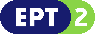 	Πρόγραμμα ΕΡΤ3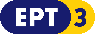 Πρόγραμμα ΕΡΤ Sports